АДМИНИСТРАЦИЯ ГОРОДА НИЖНЕГО НОВГОРОДАДЕПАРТАМЕНТ ОБРАЗОВАНИЯМУНИЦИПАЛЬНОЕ АВТОНОМНОЕ ОБЩЕОБРАЗОВАТЕЛЬНОЕ УЧРЕЖДЕНИЕ« Школа №128»ДОПОЛНИТЕЛЬНАЯ ОБЩЕОБРАЗОВАТЕЛЬНАЯ (ОБЩЕРАЗВИВАЮЩАЯ) ПРОГРАММА«жаСМИн»разработана в рамках федерального проекта «Успех каждого ребенка»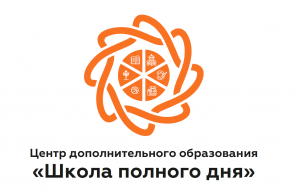 Направленность: социально-педагогическаяУровень: базовыйВозраст обучающихся: с 10 летСрок реализации программы: 1 годОбъем: 72 часа  Автор:  учительКириллова Д.В.Нижний Новгород2020 годПояснительная записка.Направленность программы: социально-педагогическаяПрограмма реализуется в рамках федерального проекта «Успех каждого ребенка» национального проекта «Образование»Нормативные правовые  акты и методические материалыПрограмма разработана в соответствии с требованиями нормативных правовых актов и методических материалов:Закон РФ «Об образовании в Российской Федерации» (№ 273-фз от 29.12.2012);Стратегия развития воспитания в РФ на период до 2025 года. Распоряжение правительства Российской Федерации от 29.05. 2015 г. № 996-р.;Приказ Министерства просвещения Российской Федерации от 09.11.2018 г. № 196 "Об утверждении Порядка организации и осуществления образовательной деятельности по дополнительным общеобразовательнымпрограммам";Концепция развития дополнительного образования детей (утв. распоряжением Правительства РФ от 04.09.2014 г. №1726-р);Профессиональный стандарт «Педагог дополнительного образования учащихся и взрослых» (Приказ Минтруда и соц.защиты РФ от 8.09.2015 № 613н);Постановление Главного государственного санитарного врача РФ от 4 июля . № 41 «Об утверждении СанПиН 2.4.4.3172-14 «Санитарно - эпидемиологические требования к устройству, содержанию и организации режима работы образовательных организаций ДОучащихся»;Методические рекомендации по проектированию дополнительных общеразвивающих программ (включая разноуровневые программы). Письмо Министерства образования и науки РФ от 18 ноября 2015 г. № 09-3242;Письмо Министерства образования Нижегородской области от 30.05.2014 г. № 316-01-100-1674/14 «Методические рекомендации по разработке образовательной программы образовательной организации дополнительного образования»; Методическое письмо о структуре дополнительной общеобразовательной (общеразвивающей) программы (к экспертизе в НМЭС ГБОУ ДПО НИРО) / ГБОУ ДПО «Нижегородский институт развития образования», г. Нижний Новгород ;Устав Муниципального автономного общеобразовательного учреждения «Школа №128»Локальные акты Муниципального автономного общеобразовательного учреждения «Школа №128»Актуальность программы обусловлена тем, что проблема подготовки подрастающего поколения к жизнив эпоху информационного «взрыва», информационных технологий, возрастания роли информации как экономической категории не актуализируется в контексте школьного образования. Выпускник школы оказывается не готовым анализировать и выявлять манипулятивные воздействия медиа, ориентироваться в информационном потоке современного общества, интегрироваться и творчески самореализоваться в мировом информационном пространстве.Новизна программы состоит в постоянном обновлении основных медиа и координации содержания отдельных занятий по мере развития теоретических занятий с практическим освоением прикладных программных средств в процессе получения конкретного продукта – социально значимого медиатекста и публичном его предъявлении с использованием медиаресурсов и мультимедийных технологий.Стратегическая цель: подготовка учащихся к самостоятельной социальноq жизнедеятельности, развитие у них потребности в наилучшем выполнении своих социально-экономических функций в обществе.Цель программы: формирование у учащихся знаний и практических навыков по работе с информацией, передаваемой по каналам СМИ (в широком толковании);развитие критического мышления, умений анализировать информацию, противостоять манипулированию сознанием индивида со стороны СМИ;Задачи программы:формироватьмедиаграмотность учащихся;;развиватьнавыки анализировать информацию, изучать различные источники информации;развить умения принимать оптимальные решения и находить варианты решений в сложной ситуации, решать проблемы творческого и поискового характера;развить общеучебные умения и навыки - анализ, синтез, постановка целей; умение отстаивать и доказывать свою точку зрения, уважительно относиться к альтернативному мнению;сформировать у учащихся позитивное отношение к себе и к окружающим людям, партнерам;способствовать развитию внутренней свободы ребенка, способности к объективной самооценке и самореализации поведения, чувства собственного достоинства, самоуважения;научить самостоятельно организовывать эффективное групповое обсуждение, работать в команде, сотрудничать со взрослыми и сверстниками в разных ситуациях, слушать и вести диалог, признавать возможность разных точек зрения;создавать комфортную обстановку на занятиях, а так же атмосферу доброжелательности и сотрудничества;развивать любознательность и умение видеть актуальные идеи, сформировать готовность к самостоятельной работе, готовность к сотрудничеству и командной работе, готовность отстаивать и аргументировано доказывать свою точку зрения, готовность искать и находить необходимую информацию.формировать общественную активность, реализацию в социуме.Отличительная особенность программы - использование в качестве основной - технологии развития критического мышления для формирования критической автономии личности, являющейся одним из ключевых признаков медиаграмотности, развитие умения ответственно, творчески и критически адаптироваться в информационном обществе, обучение различным формам творческого самовыражения при помощи современных медиаресурсов.Обучение по программе содействует формированию коммуникативной и медиакомпетентности, умению сотрудничать, работать в группе. В процессе обучения создаются условия для формирования навыков самопрезентации и работы над групповыми и индивидуальными проектами. С целью повышения эффективности занятий, воспитания интереса к профессиональной деятельности в сфере медиа учащиеся привлекаются к творческим разработкам и проектной деятельности. Ключевым разделом, обеспечивающим поддержку творческих разработок, является раздел «Анимация».Категория обучающихся по программе: возраст детей – с 10 летСроки реализации программы: общая продолжительность образовательного процесса 1 учебный год, общий объем – 72часаФорма обучения: очная, групповая (10 –15 человек в группе)Режим занятий: Занятия проводятся 2 раз в неделю, продолжительность занятия – 40-45 минут. Использование здоровьесберегающих технологий в реализации программы:Специализированный курс может изучаться как учебный предмет в 5-9 классах общеобразовательных школ и лицее.Перечень знаний и умений, формируемых у учащихся в процессе обучения по курсуУчащийся должен знать: традиционные и новые виды медиа, их экономику, преимущества и недостатки; ключевые понятия и жанры медиа; способы и последствия воздействия медиа на личность и общество; форматы, в которых осуществляется создание, хранение, передача и представление данных, информации и знаний.Учащийся должен уметь: отбирать и использовать медиатексты; критически анализировать и обсуждать медиатексты; выбирать формат создания медиатекста, отвечающий поставленным целям и задачам; создавать, сохранять и представлять медиатексты в различныхформататах.Учебный планУчебно-тематический планСодержание учебного планаВведение.	Что	такое	«медиаобразование» и	«медиаграмотность».Диагностика уровня медиаграмотности. Начальные сведения об информационном пространстве, «информационном обществе» и «обществе знаний», роли и влиянии медиа. Виды и ключевые понятия медиа. Об экономике медиа индустрии.Формы занятий: лекция, дискуссия, тестирование.Методическое обеспечение: Зазнобина Л.С. Стандарт медиаобразования, интегрированного в гуманитарные и естественнонаучные дисциплины начального общего и среднего общего образования. М., 2005.Федоров А.В., Новикова А.А. Медиаобразование в ведущих странах Запада. Таганрог: Изд-во Кучма, 2005.Раздел 1. Начальные сведения об истории и современномсостояниимедиа. Традиционные и новые медиа. История и современное состояние традиционных медиа: история прессы (на примере газеты ), кино и телевидения, анимации. История и современное состояние новых медиа: Интернет и мобильная связь.Формы занятий: лекция,дискуссия.Методическое обеспечение:Паркинсон Д. Кино (в серии "Оксфордская библиотека"). М., 1996.Богданов-Катьков Н., Орлов А. Интернет. СПб, 2003.Раздел 2. Краткие характеристики основных профессий в сфере медиа.Кто работает в медиа: профессии в печатных медиа. Профессии в кино и на телевидение. Профессии в Интернете и мобильной связи.Формы занятий:лекция,творческие работы.Раздел 3. Кино и телевидение.Основные жанры кино и телефильмов.Название, псевдоним и тема. Сюжет и сценарий: общие сведения, особенности.Сюжетные компоненты. Режиссёрский сценарий. Понятия «сцена» и «кадр».Виды кадров. Сведения о психологии формы. Сведения о психологии цвета.Сведения о психологии звука.Методическое обеспечение:Материалы Ассоциации кинообразования и медиапедагогики России http://edu.of.ru/mediaeducation.Раздел 4. Анимация.Отличительные особенности анимации.Возможности интеграции игрового кино и анимации. Сюжетные компоненты режиссёрского сценария: пролог, завязка, фабула, развязка, эпилог. Реклама фильма.Формы занятий:лекция,творческие работы.Раздел 5. Интернет Основные понятия и сведения:провайдер,хостинг и т.д.Электронная почта. Поиск и покупки в Интернет Общение в Интернете: чат, форум, язык Интернет-сообщества («учите олбанский»), онлайновая журналистика. Безопасность и этика поведения в информационном пространстве и обществе.Формы занятий:лекция,практикумРаздел 6. Мобильная связь.Начальные исторические сведения.Видымобильной связи. Стандарты и сервисы. Перспективы развития.Формы занятий:лекция,творческие работы.Методическое обеспечение: Материалы Ассоциации кинообразования и медиапедагогикиhttp://edu.of.ru/mediaeducationМаляревский А., Олевская Н. Ваш мобильный телефон. М.: Питер, 2004.Закиров З. Г., Надеев А.Ф., Файзуллин Р.Р. Сотовая связь стандарта GSM. Современное состояние, переход к сетям третьего поколения. М.: Эко-Трендз, 2004.Попов В.И. Основы сотовой связи стандарта GSM. М.: Эко-Трендз, 2005.Раздел 7.Печатные медиа: информационные, аналитические и художественные жанры в прессе. Как писать заметку.Формы занятий:лекция, творческие работыМетодическое обеспечение:Усов Ю.Н. Медиаобразование в школе: Модель, разработанная сотрудниками исследовательского центра эстетического воспитания Российской Академии образования//Проблемы художественно эстетической подготовки современного учителя. Иркутск, 1997. Шариков А.В. Медиаобразование: Мировой и отечественный опыт. М.: Изд-во Академии педагогических наук СССР, 1990.Раздел 8. Критическая автономия личности в информационном обществе.Как развить критическое мышление. Критический анализ медиатекста.Формы занятий:лекция,творческие работы.Методическое обеспечение:Федоров А.В. Развитие медиакомпетентности и критического мышления студентов педагогического вуза. М.: Изд-во МОО ВПП ЮНЕСКО «Информация для всех», 2007.Методическое обеспечениедополнительной образовательной общеразвивающей программы.Методические особенности реализации программыУчебная деятельностьМетоды обучения:Словесный - беседы, описания, объяснения, указания, убеждение, инструктаж, оценка.Практический - выполнение упражнений, разработка проекта.Методики и технологии обучения:Проектная деятельность, проблемное обучение, уровневая дифференциация, обучение на основе проблемной ситуации, сотрудничество, развитие критического мышления, проблемно-диалоговое обучение.Формы учебной работы:предметно-тематическое общение. Разбор новых понятий, терминов;наглядный метод или объяснительно-иллюстративный. Просмотр документов, видеофильмов;тренинг-занятия и круглые столы помогают раскрепощению, умению держать себя при публичном выступлении;лекции в виде слайдовых презентаций;применение активных форм обучения - защита собственных проектов, мастер-класс - встречи с профессионалами;игровой метод, стимулирующий рост мотивации к обучению, развивающие потребности самостоятельной работы с различными источниками знаний.Воспитательная деятельностьСодержательные направления воспитательной работы:формирование уважительного отношения к альтернативному мнению;формирование изменения привычных норм и правил жизни учащихся;формирование новых интересов;формирование общей  культуры.Методы воспитания:методы формирования сознания личности;методы организации деятельности и формирование опыта общественного поведения;методы стимулирования поведения деятельности.Методики/технологии воспитания: убеждение, рассказ, объяснение, разъяснение, лекция, этическая беседа, внушение, инструктаж, диспут, доклад, пример, упражнения, приучение, педагогическое требование, общественное мнение, поручение, воспитательные ситуации; соревнования, поощрение.Формы воспитательной работы:События, игры, дискуссии и круглые столы.Развивающая деятельностьСодержательные направления развивающей деятельности: Программа направлена на развитие умения работать в команде, критического мышления и предпринимательской грамотности.АттестацияДля проверки результативности программы применяются различные способы отслеживания результатов. Все виды тестирования и контрольных проверок проходят в три этапа на каждом году обучения.Входная диагностика проводится в начале учебного года для вновь прибывших учащихся. Промежуточная диагностика проводится в середине учебного года для отслеживания знаний тематического содержания программы, творческие навыки. Кроме того, в течение учебного года проводятся зачеты теоретических знаний и практических умений после каждого модуля программы.Итоговая диагностика проводится в конце учебного года, позволяет оценить результативность работы педагога за учебный год. В конце года проводится диагностическая работа по уровню освоения материала.Цель аттестации – выявление исходного, промежуточного и итогового уровня развития теоретических знаний, практических умений и навыков, их соответствия прогнозируемым результатам образовательной программе «Робототехника».Задачи аттестации:- определить уровень теоретической подготовки обучающихся в технической области, выявление степени сформированности практических умений и навыков детей в выбранном ими виде творческой деятельности.- проанализировать полноту реализации образовательной программы детского объединения;- соотнести прогнозируемые и реальные результаты учебно-воспитательной работы;- выявить причины, способствующие или препятствующие полноценной реализации образовательной программы;- внести необходимые коррективы в содержание и методику образовательной деятельности детского объединения.Виды аттестации: входной контроль, промежуточная аттестация, аттестация по итогам реализации программы.Формы проведения аттестации  собеседование, творческие и самостоятельные исследовательские работы, итоговые занятия.Критериями оценки результативности обучения воспитанников являются:критерии оценки уровня теоретической подготовки воспитанников: соответствие уровня теоретических знаний программным требованиям; широта кругозора; свобода восприятия теоретической информации; развитость практических навыков работы со специальной литературой, осмысленность и свобода использования специальной терминологии;критерии оценки уровня практической подготовки воспитанников: соответствие уровня развития практических умений и навыков программным требованиям; свобода владения специальным оборудованием и оснащением; качество выполнения практического задания; технологичность практической деятельности.Материально-техническое обеспечение программыОборудование, используемое при реализации программы, получено по федеральному проекту «Успех каждого ребенка», в рамках национального проекта «Образование».Список используемой литературыБогданов-Катьков Н., Орлов А. Интернет. СПб, 2003.Зазнобина Л.С. Стандарт медиаобразования,интегрированного в гуманитарные иестественнонаучные дисциплины начального общего и среднего общего образования.М., 1998.Закиров З .Г., Надеев А.Ф., Файзуллин Р.Р . Сотовая связь стандартаGSM.Современноесостояние,переход к сетям третьего поколения.М..:Эко-Трендз, 2004.Иванов-Вано И.П. Кадр за кадром. М., 1980.Интернет для «чайников». М. 2006.,Каранович А.Г. Мои друзья куклы. М., 1971;Лау Х.. Руководство по информационной грамотности для образования на протяжении всей жизни/Ред. науч. перевода А.В.Федоров. Перевод с анг. Т.Сорокиной. М.: Изд-во МОО ВПП ЮНЕСКО «Информация для всех», 2006 ( www.ifap.ru ).Маляревский А., Олевская Н. Ваш мобильный телефон. М: Питер, 2004.Материалы Ассоциации кинообразования и медиапедагогикиhttp://edu.of.ru/mediaeducation.Онштенк Дж. Предпринимательство и профессионально-техническое обучение. EuropeanEducationalResearchJournal. 2003. Vol. 2. №. 1 [wwwdocument] www.etf.eu.int, www.ifap.ruПаркинсон Д. Кино (в серии "Оксфордская библиотека"). М., 1996.Рассохин Д., Лебедев А. WorldWideWeb -Информационная паутина в сети Интернет. МГУ, 2002. Усов Ю.Н. Медиаобразование в школе: Модель, разработанная сотрудниками Исследовательского центра эстетического воспитания Российской Академии Образования//Проблемы художественноэстетической подготовки современного учителя.Иркутск, 1997.Федоров А.В. Развитие медиакомпетентности и критического мышления студентовпедагогического вуза. М.:Изд-во МОО ВПП ЮНЕСКО«Информация для всех», 2007.Федоров А.В., Новикова А.А. Медиаобразование в ведущих странах Запада. Таганрог. Изд-во Кучма, 2005.Шариков А.В. Медиаобразование:Мировой и отечественный опыт. М.: Изд-во Академии педагогических наук СССР, 1990.Видыздоровьесберегающих педагогических технологийУсловия проведенияОсобенности методики проведенияОтветственныйДинамические паузыВо время занятий, 2-5 мин., по мере утомляемости учащихся.Рекомендуется для всех учащихся в качестве профилактики утомления. Могут включать в себя элементы музыкальных пауз, дыхательнойгимнастики и других.ПедагогГимнастика для глазПо 1-2 мин.Во времязанятий в зависимости от интенсивностизрительной нагрузкиРекомендуетсяиспользовать наглядный материал, показ педагогаПедагогРелаксацияВ зависимости от состояния учащихся и целей, педагогопределяет интенсивность технологии.Использовать спокойную классическую музыку (Чайковский, звуки природы).Педагог№ п/пРазделы программыКоличество часовКоличество часовКоличество часов№ п/пРазделы программыВсегоТеорияПрактика1Введение.11562Раздел 1. Начальные сведения об истории медиа5233Раздел 2. Основные профессии в сфере медиа.6334Раздел 3. Кино телевидение16775Раздел 4. Анимация4136Раздел 5. Интернет8357Раздел 6.Мобильная связь4228Раздел 7. Печатные медиа4229Раздел 8.Критический анализ медиатекстов1147№ п/пТема1-2         Вводное занятие. Ознакомление с программой.Организацияосвоенияпрограммы. Стандарт медиаобразования.3-4           Диагностика уровня медиаграмотности5-6        Начальные сведения об информационном пространстве и обществе, медиа и медиатексте.7-8          Виды медиа. Особенности, достоинства и недостатки видов медиа.9-10          Ключевые понятия медиаобразования: «агентства медиа», «категории медиа», «технологии медиа», «язык медиа», «репрезентации медиа» и «аудитория медиа» и др.11        Экономика медиа: структура доходов и т.п. Раздел 1. Начальные сведения об истории медиаРаздел 1. Начальные сведения об истории медиа12-13  Об истории кино14         Об истории анимации15         Об истории печатных СМИ (газета)16Об истории ИнтернетаРаздел 2. Основные профессии в сфере медиаРаздел 2. Основные профессии в сфере медиа17-18    Кто работает в медиа: профессии в печатных медиа.19-20    Кто работает в медиа: профессии в кино и на телевидении.	21-22  Кто работает в медиа: профессии в Интернете и мобильной связи.Раздел 3. Кино и телевидениеРаздел 3. Кино и телевидение23-24Основные жанры кино и телефильмов.25-26Название, псевдоним и тема27-28    Сюжет и сценарий: общие сведения, особенности29-30Сюжетные компоненты.31-32Режиссёрский сценарий. Понятия «сцена» и «кадр». Виды кадров.33-34Сведения о психологии формы35-36Сведения о психологии цвета37-38Сведения о психологии звукаРаздел 4. АнимацияРаздел 4. Анимация39-40Разработка режиссёрского сценария анимационного фильма: пролог, завязка, фабула.41-42Разработка режиссёрского сценария анимационного фильма: фабула, развязка, эпилог, рекламный постер.Раздел 5. ИнтернетРаздел 5. Интернет43-44Основные понятия и сведения: провайдер, хостинг и т.д.45-46Электронная почта. Поиск и покупки в Интернет47-48Общение в Интернете: чат, форум, онлайновая журналистика49-50Безопасность и этика поведения в информационном пространстве и обществеРаздел 6.Мобильная связьРаздел 6.Мобильная связь51-52Общие сведения: мобильная связь и мобильные устройства ( медиаплеер, iPod , ноутбук, коммуникатор, мобильный телефон, карманный переводчик…)53-54Основные потребительские характеристики мобильных устройств, услуги операторов и т.п.Раздел 7. Печатные медиаРаздел 7. Печатные медиа55-58Основные информационные, аналитические и художественные жанры в прессе.59-62Как писать заметку.Раздел 8.Критический анализ медиатекстовРаздел 8.Критический анализ медиатекстов62-66Кинематографический медиатекст.66-70Печатный медиатекст71-72Итоговое занятие: диагностика медиаграмотностиРаздел (тема)Форма и тип занятийПриёмы и методы организации учебно- воспитательного процессаТехническое и материальное оснащение, дидактический материалФормы подведения итоговФормы работы с семьейВведение.лекция, творческие работыобъяснительно-иллюстративные, исследовательский, частично-поисковый, создание ситуации успеха, создание ситуации взаимопомощи, рецензированиеМФУ, Интерактивный комплекс ( доска+ проектор), мультстанок, микрофон, акустическая система.Опрос, творческий проект.Индивидуальные консультации, взаимодействие с родителями через социальные сетиРаздел 1. Начальные сведения об истории медиалекция, творческие работыобъяснительно-иллюстративные, исследовательский, частично-поисковый, создание ситуации успеха, создание ситуации взаимопомощи, рецензированиеМФУ, Интерактивный комплекс ( доска+ проектор), мультстанок, микрофон, акустическая система.Опрос, творческий проект.Индивидуальные консультации, взаимодействие с родителями через социальные сетиРаздел 2. Основные профессии в сфере медиа.лекция, творческие работыобъяснительно-иллюстративные, исследовательский, частично-поисковый, создание ситуации успеха, создание ситуации взаимопомощи, рецензированиеМФУ, Интерактивный комплекс ( доска+ проектор), мультстанок, микрофон, акустическая система.Опрос, творческий проект.Индивидуальные консультации, взаимодействие с родителями через социальные сетиРаздел 3. Кино телевидениелекция, творческие работыобъяснительно-иллюстративные, исследовательский, частично-поисковый, создание ситуации успеха, создание ситуации взаимопомощи, рецензированиеМФУ, Интерактивный комплекс ( доска+ проектор), мультстанок, микрофон, акустическая система.Опрос, творческий проект.Индивидуальные консультации, взаимодействие с родителями через социальные сетиРаздел 4. Анимациялекция, творческие работыобъяснительно-иллюстративные, исследовательский, частично-поисковый, создание ситуации успеха, создание ситуации взаимопомощи, рецензированиеМФУ, Интерактивный комплекс ( доска+ проектор), мультстанок, микрофон, акустическая система.Опрос, творческий проект.Индивидуальные консультации, взаимодействие с родителями через социальные сетиРаздел 5. Интернетлекция, творческие работыобъяснительно-иллюстративные, исследовательский, частично-поисковый, создание ситуации успеха, создание ситуации взаимопомощи, рецензированиеМФУ, Интерактивный комплекс ( доска+ проектор), мультстанок, микрофон, акустическая система.Опрос, творческий проект.Индивидуальные консультации, взаимодействие с родителями через социальные сетиРаздел 6.Мобильная связьлекция, творческие работыобъяснительно-иллюстративные, исследовательский, частично-поисковый, создание ситуации успеха, создание ситуации взаимопомощи, рецензированиеМФУ, Интерактивный комплекс ( доска+ проектор), мультстанок, микрофон, акустическая система.Опрос, творческий проект.Индивидуальные консультации, взаимодействие с родителями через социальные сетиРаздел 7. Печатные медиалекция, творческие работыобъяснительно-иллюстративные, исследовательский, частично-поисковый, создание ситуации успеха, создание ситуации взаимопомощи, рецензированиеМФУ, Интерактивный комплекс ( доска+ проектор), мультстанок, микрофон, акустическая система.Опрос, творческий проект.Индивидуальные консультации, взаимодействие с родителями через социальные сетиРаздел 8.Критический анализ медиатекстовлекция, творческие работыобъяснительно-иллюстративные, исследовательский, частично-поисковый, создание ситуации успеха, создание ситуации взаимопомощи, рецензированиеМФУ, Интерактивный комплекс ( доска+ проектор), мультстанок, микрофон, акустическая система.Опрос, творческий проект.Индивидуальные консультации, взаимодействие с родителями через социальные сети№ п/пНаименованиеЕд.изм.Кол-во1МФУшт.22Интерактивный комплекс (доска + проектор)шт.23Ноутбук ученикашт.124Ноутбук учителяшт.25Мультстанокшт.16Микрофоншт.17Микрофон-петличкашт.38Акустическая системашт.1